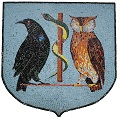 RAMSEY GROUP PRACTICE LLCBlocked ears (wax) self-care guidelines for patientsEarwax:Earwax is a normal build-up of dead cells, hair, foreign material such as dust, and natural wax which forms a protective coating on the skin in the ear canal. The quantity of earwax produced varies greatly from person to person. A plug of earwax is not a serious problem, more a nuisance. You only need to remove earwax if it is causing symptoms such as dulled hearing or when fitting a hearing aid.How to remove Ear wax:Note: If you think you have ear wax, do not try to clean the ear canal with cotton wool buds. This can make things worse, as you will push some earwax deeper inside. It may also cause an ear infection.Ear drops:Ear drops alone will clear a plug of earwax in most cases. Put 2 or 3 drops of ordinary olive oil down the ear 2 or 3 times a day for 2-3 weeks. This softens the wax so that it then runs out of its own accord without harming the ear. You can continue for any length of time, but 3 weeks is usually enough. Surprisingly, you will not necessarily see wax come out. It often seems to come out unnoticed.If you are prone to repeated wax build up you can continue to use olive oil drops twice a week to prevent recurrence.If olive oil does not work you can buy sodium bicarbonate drops from pharmacies.How to use ear drops:Warm the drops to room temperature before using themPour a few drops into the affected earLie with the affected ear uppermost when putting in dropsStay like this for 10 minutes to allow the drops to soak into theBulb Syringing: Bulb syringing is a safe, alternate way to remove ear wax. Bulb syringes can be easily purchased from a pharmacy and allow you to clear your ears from wax in your own home.If your ears are painful or have fluid coming out of them, or if you have a hole in their ear drum (perforation) or have recently had surgery on your ear you should see a doctor or nurse and don’t use this method.Instructions for Bulb Syringing:Use olive oil drops twice a day for at least 14 days prior to bulb syringing. Or alternatively use sodium bicarbonate ear drops purchased from your pharmacy (please read the manufacturers leaflet.)Wash yourUse a bowl of cooled, boiled water that is warm to the touch, not too hot or too coldPrepare the syringe by squirting water in and out of it a fewGently pull your outer ear “up and out” to help straighten out the canal, which will allow better access for the waterTilt your head so the ear to be treated isPlace the tip of the syringe into the opening of the ear.- Do NOT push the syringe further into the ear and gently squirt one or more bulb syringes of water into your ear. (This might be best done in the shower so that the excess water will run into the bathtub and not on your floor)Allow the water to remain in your ear for at least 60 seconds. Gently tilt your head in the opposite direction and wiggle your outer earIf, after 3 weeks or more, you are still deaf from wax, you will need to make an appointment with a doctor or nurse to decide what should be done.Ear irrigation:Ear irrigation is only recommended on the rare occasions where ear drops and bulb syringing has failed to work. Ear syringing can lead to ear infections, perforated ear drum and tinnitus (persistent noise) and therefore it is only performed in exceptional circumstances. Ear syringing is not recommended any longer and micro-suction should be used.  This is in line with NICE guidance.  Ramsey Group Practice LLC does not provide this specialist service.If you are already under the audiology dept, please telephone them on 650394 on they will be able to assist you, but this should only be done if you have tried all of the above.If you are aged over 50 and are experiencing pain in the ears, hearing loss, tinnitus, dizziness or sudden onset hearing loss, you can self-refer to the audiology and hearing aid service at Nobles.  Please ask at reception for a referral form.Ramsey Group Practice LLC